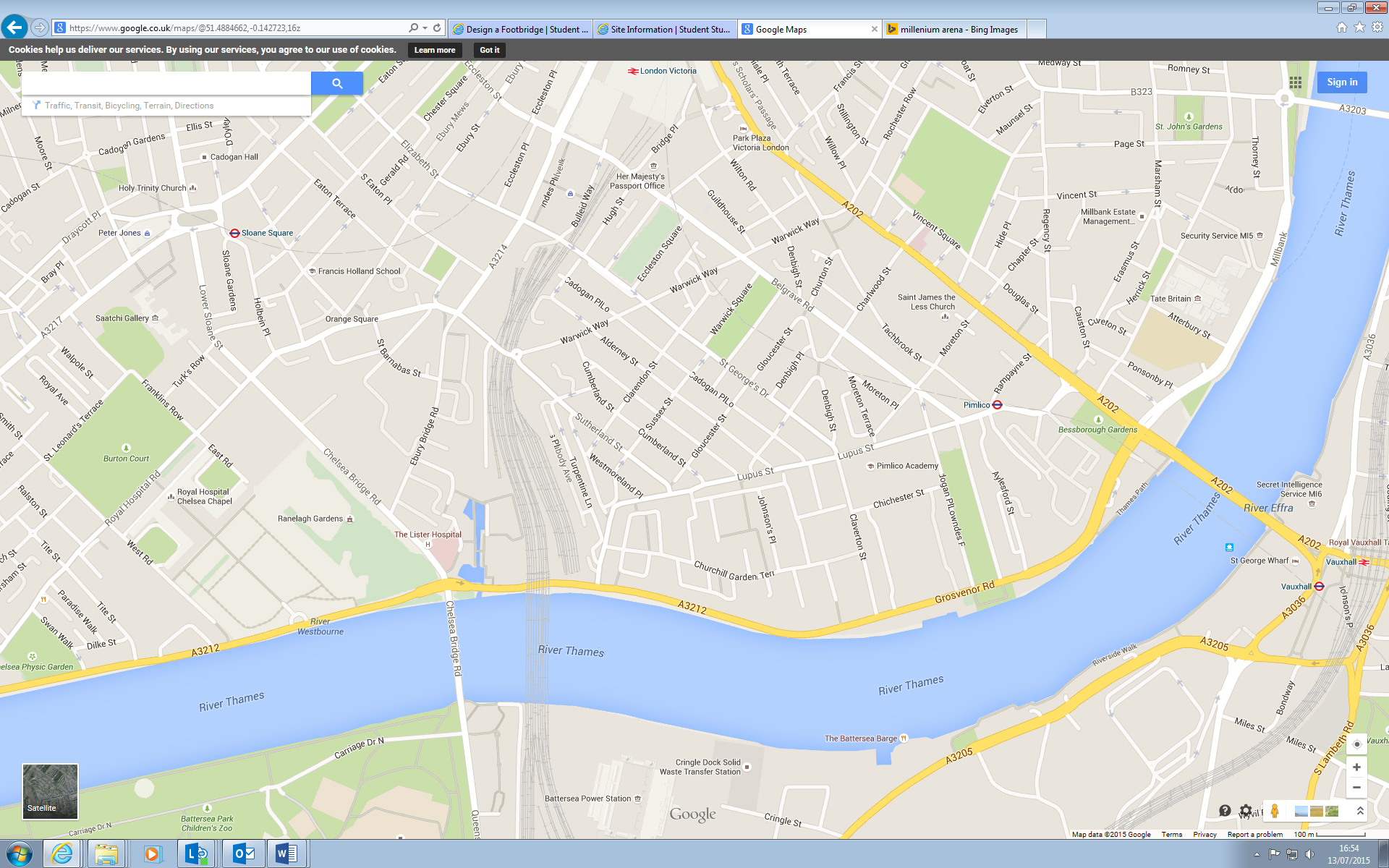 Average pedestrian speed = 4ft/secondDistance from         to: Sloane Square- 4224- 17.6 minutes                                         Pimlico- 3168 – 13.2 minutes                                         Victoria – 6336 – 26.4 minutes                                                                                                           Total minutes to each = 57.2 minutes Distance from          to: Sloane Square- 5280 – 22 minutes                                          Pimlico- 3420 – 14.25 minutes                                         Victoria- 5808 – 24.2 minutes                                                                                                             Total minutes to each = 60.45 minutes Distance from          to: Sloane Square- 6864 – 28.6 minutes                                         Pimlico- 2112 - 8.8 minutes                                         Victoria- 4752 – 19.8 minutes               Total minutes to each = 57.2